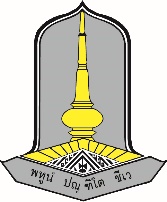 ใบเสนอประวัติและผลงานทางวิชาการเพื่อประกอบการพิจารณาคัดเลือกรางวัลเชิดชูเกียรตินักวิจัยที่ได้รับการอ้างอิง (Citation)              ระดับนานาชาติในฐานข้อมูล SCOPUS สูงสุดต่อบทความ ประจำปี 2564 มหาวิทยาลัยมหาสารคาม...............................................................ข้อ 1 ข้อมูลทั่วไปเกี่ยวกับผู้ได้รับการเสนอชื่อชื่อ(นาย/นาง/นางสาว)                                      นามสกุล                         อายุ              ปี 	ตำแหน่งทางวิชาการ                                         ระดับ		            		  	สังกัดภาควิชา/สาขา                                         คณะ/หน่วยงาน	            		 	หมายเลขโทรศัพท์มือถือ                                    e-mail address: 				  	Research Unit ที่สังกัด									 วันที่เริ่มปฏิบัติงานในมหาวิทยาลัยมหาสารคาม.........................................................................................ข้อ 2 ประวัติการศึกษาข้อ 3 ผลงานทางวิชาการ ที่ได้รับการอ้างอิง (Citation) ระดับนานาชาติในฐานข้อมูล SCOPUS สูงสุดต่อบทความ ประจำปี ค.ศ. 2021  พร้อมทั้งแนบหลักฐานผลงานการตีพิมพ์ฉบับสมบูรณ์ทุกรายการรายชื่อบทความวิจัยที่ได้รับการตีพิมพ์เผยแพร่ในวารสารวิชาการระดับนานาชาติทั้งนี้  ข้าพเจ้าฯ ขอรับรองว่าข้อความข้างต้นเป็นจริงและถูกต้องทุกประการ(ลายมือชื่อเจ้าของประวัติ)                                	        	            		                         	                                 (	             		)						วันที่.............................................ปีที่จบระดับปริญญาสาขาวิชาสถาบันประเทศลำดับปี ค.ศ.ชื่อผลงาน ชื่อวารสารฉบับที่(ครั้งที่):หน้า, ปีพิมพ์ผู้เขียนทุกคนCorresponding authorจำนวนครั้งที่ถูกอ้างอิงต่อบทความ ณ วันที่ยื่นสมัคร